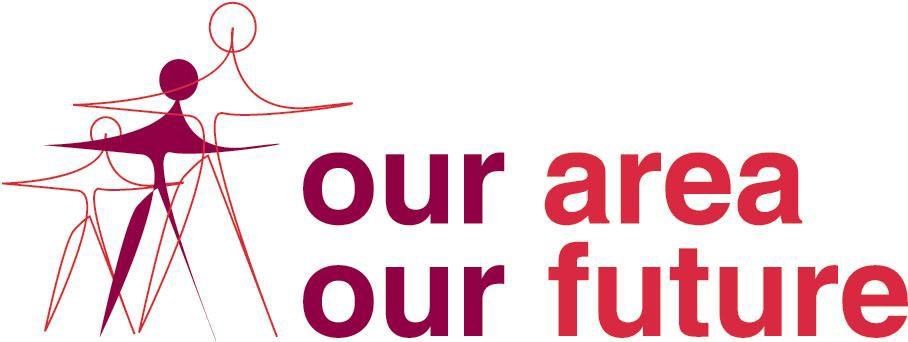 South Gloucestershire PartnershipAnnual Report2019/20DRAFTContentsIntroductionThe South Gloucestershire Partnership (SGP) was formed in 2002 to develop the first Community Strategy which was published in March 2003. Following repeal of the statutory requirement to have a Local Strategic Partnership (LSP), the decision was made locally to retain the area’s LSP known as the South Gloucestershire Partnership, demonstrating the area’s commitment to partnership working and the desire to ensure South Gloucestershire remains a “A great place to live and work”.Partners continue to work together through the partnership structure of the South Gloucestershire Board and two thematic partnerships – Health and Wellbeing Partnership Board (now a sub-committee of the council) and the Safer and Stronger Communities Strategic Partnership.  The Sustainable Community Strategy reviewed in February 2016 states the shared values of the partnership which are to - find simple and effective ways of working together that improve efficiency, make the most of resources and ensure value for moneyEnsure social, economic and environment well-being is embedded in all decisions promote a greater understanding and mutual respect between different sectors and sections of the community; empower all people to participate and become involved in decisions which affect the area  ensure natural resources are used wisely, become carbon neutral, prevent pollution and waste and conserve and enhance the environment for future generations Partnership ReviewIn July 2019 the Partnership considered a number of questions that would help determine the way forward whilst contributing to the council’s new council plan. This discussion resulted in a longlist of priorities and challenges facing partner priorities.
The discussion also confirmed that the sustainable community strategy 2036
remained a valuable tool for partners and that the vision “South
Gloucestershire 2036: A great place to live and work” did not require
updating or amendment.
The Partnership felt that it could be more effective if it focussed on
delivery of three or four areas that were common to partners. At the October
2019 meeting, partners considered the longlist and activities that were
already taking place or planned to take place to address issues raised.

It became apparent that the majority of the longlist appeared to be addressed through existing action plans and strategies such as the Children and Young People plan, owned by the Children, Young People and Families Partnership.  As a consequence the Partnership decided that its role should be to monitor progress
against delivery of priorities and have oversight, structuring future meetings
to achieve these aims. However, it there were felt to be gaps around:
 Climate change
 Strong communities (including engagement and cohesion)
 Making sure existing communities benefit from new growthThe outcomes and actions arising from the Climate Emergency Task and Finish Group and a series of council sponsored theme based summits were felt to address the gaps
previously identified and contribute to action planning. Further, each meeting would aim to identify an area of work that could be delivered more effectively through partnership working; governor vacancies and South Gloucestershire Care Leavers Offer were subsequently addressed.Partnership Framework The South Gloucestershire Framework (Terms of Reference), approved in 2012, amended in 2018, sets out the purpose, aims and objectives and membership. No changes were made to the Framework in 2019.The South Gloucestershire Partnership Board’s objectives were updated in July 2017.  They are   to develop the long-term strategic vision for the area. to act as a high-level strategic governance mechanism, bringing key decision makers together to work to deliver the vision for the area. to act as ambassadors for the area, lobbying other tiers of government for the necessary resources to deliver sustainable growth. to influence policy and policy changes. to keep abreast of and influence the work of the West of England Local Enterprise Partnership, and West of England Combined Authority.to monitor and direct the activities of the strategic partnership bodies agreed by the Partnership at its meeting on 12th July 2012 as set out above. The Terms of reference are reviewed regularly along with the Risk Register which is reviewed annually.4	Chief Officers’ GroupThe Partnership has a Chief Officers’ Group, which is responsible for managing the business of the Partnership and providing oversight and guidance on behalf of, and as directed by the Partnership.  In March 2019 the frequency of meetings changed from bi-monthly to quarterly.During 2019/20 meetings were held on 9 July 2019, 19 September 2019 and 4 December 2019.5  Work of the South Gloucestershire Partnership 2019/20In the 2019/20 municipal year the Partnership’s regular meetings took place on the following dates:  5 July 2019, 25 October 2019 and 17 January 2020.  The meeting scheduled to take place on 24 April 2020 was cancelled due to restrictions posed in response to Covid-19.Agenda papers for each of these meetings, showing the business covered can be accessed here http://moderngov/ieListMeetings.aspx?CId=180&Year=0Discussions took place on:Strategic planning (parts one, two and three) – feedback from partners on top priorities for South Gloucestershire, strategic planning approaches and the Partnership moving forward.Avon and Somerset Police and Crime Commissioner update – verbal update from the Police and Crime CommissionerEconomy and Skills updates – presentation and discussion on key issuesWest of England Local Industrial Strategy update – discussion on elements of the developing StrategyEmployability, Skills and Education updates – presentations and discussionAdult Education Budget briefing – presentation and discussionSocial Enterprise Innovation Programme – update and discussionGovernor Vacancies – update on vacancies in South Gloucestershire schools and how partners can get involved Responding to the Climate Emergency in South Gloucestershire – overview of work being undertaken in partnership with CVS South GloucestershireSouth Gloucestershire Partnership Annual Report 2018/19 and Risk Assessment 2019/20 – approval of the annual report and risk assessmentDirector of Public Health Annual Report – presentation and discussionDeveloping the South Gloucestershire Locality Plan – briefing on the BNSSG five year vision and areas of focusThriving at Work – briefing on the initiative to improve Mental Health in the workplace.Care Leavers Offer – engaging partners in an initiative to support care leavers.Compact Annual Report – presentation and discussion5.1 	Engagement by Partners5.2  	Shared vision – shared values – collective actionAn area of focus for the Partnership is to “ensure resources are used wisely, become carbon neutral, prevent pollution and waste, and conserve and enhance the environment for future generations”.  In April 2017, the Partnership agreed to share information on partner activity to deliver the Climate Change Strategy in the Partnership’s Annual Report. Below are some actions partners have taken:Avon Fire and Rescue ServiceCarbon emissionsBy the end of 2019/20, AF&RS has reduced carbon emissions (Scope 1 & 2) by 59% since a 2008/09 baseline, well ahead of our 50% reduction by 2020 target. Activities to reduce carbon emissions during 2019/20 have included:Lighting upgrades at Lansdown and Yate, replacing external fittings with high efficiency LEDs and motion-detection controls Building fabric improvements at a number of sites including installation of solar blinds at Hicks Gate and roof insulation at Nova WayOngoing heating system improvements including complete upgrades at the final 2 retained stations including new pipework, radiators and controls at Paulton & Radstock.Enhancement of the Building Management System to improve HVAC plant efficiencies across our larger sitesDeployment of 2 electric vans for use by the Community Fire Safety teamDevelopment of our new Fleet Strategy in line with Clean Air Zone requirementsTrials of low/ultr-low emission vehicles to inform our fleet replacement programme and on-going involvement in the London Fire Brigade’s zero emissions fire appliance research and development programme. Planting of a hedgerow along the boundary of Patchway Fire Station in partnership with One Tree Per Child and a local primary schoolIt is also noted that one of our fire stations, Avonmouth, was announced as the winner in the UK Fire & Rescue Service’s energy saving competition for 2018/2019 winter season Renewable energyBy the end of 2019/20, 87% of AF&RS’ total energy demand was met by renewables (on & off site), well above our 20% by 2020 target. Generation capacity on our 9 sites with solar PV is 170kWp.Activities during 2019/20 have included:Purchasing 100% renewable electricity for all AFRS sitesPurchasing 100% green gas for AFRS sites, generated locally from the Geneco anaerobic digester plant in AvonmouthFeasibility work to connect Temple Fire Station into Bristol City Council’s district heat networkConsideration of Air Source Heat Pump technology for our single off-gas site at LansdownInclusion of renewable strategies in the briefs for new build fire stations at Avonmouth, Bath & WestonClimate adaptationAF&RS is currently developing a 10 year Environmental Strategy (2020-2030) which will outline how we will protect the environment, manage our impacts and address the climate emergency, with the ambitious goal to be Net Zero Carbon by 2030 (subject to confirmation). Key aspects include:An efficient & effective estate, prioritising energy reduction by continuing to roll-out energy-efficiency measures in our buildings, aiming for an average DEC B rating by 2030 and for all future AF&RS new build projects to be Net Zero carbon in operation.Renewable energy generation: We will undertake a feasibility study in 2020/21 for additional renewable generation capacity on our sites, aiming for 20% AF&RS’ energy demand to be met from on-site generation by 2025. We also remain committed to meeting additional energy demand by mains supply of renewable electricity and green gas, with consideration of sleeved PPAs as appropriate.Cleaner transport & travel: We will prioritise no/low carbon travel options and will make fleet efficiencies by, for example, installing telematics, making changes in operational practices and establishing emission standards for all fleet vehicles. We will replace fleet vehicles with low/ultra-low emissions alternatives, where appropriate, in line with operational requirements, available technologies and budget, with the aim of over 30% of fleet vehicles to be low/ultra-low emissions by 2026.Sustainable procurement in practice: We will also take the opportunity to drive change and reduce our indirect Scope 3 emissions through our supply chain, by integrating life-cycle thinking and circular economy approaches into our procurement policies and practices. South Gloucestershire and Stroud CollegeSGS College continues its commitment with the Climate Change Strategy.  At its Berkeley Campus, the College is continuing to work with a number of external universities and corporate bodies on the development of research into advanced thermal energy and renewable technologies and has recently gone into partnership with a consortium of universities looking at sustainable construction initiatives. SGS are also in the process of developing a new project and centre called ‘Eco Future, Heritage Past’ focussed on sustainable and heritage construction techniques and renewable energies with a specific focus on homes that generate their own heat and power and are thermally efficient. This project will enable the College to respond to known skills gaps focussed on the construction sector, with a specific emphasis on increasing adult and apprenticeship learners in modern design and building technologies that support the national and regional Industrial Strategies in terms of refocussing on sustainable building technologies.  Southern Brooks Community Partnerships and CVS South GloucestershireDelivering the Climate Change Strategy Objectives: Partner ActivitiesThe biggest threat to our way of life and one that requires us to work together to solve. CVS is delighted to be working in partnership with the South Glos Council team in supporting a network of community groups to take their own ideas forward to help tackle the crisis.  Southern Brooks has appointed an internal team of Climate Change Champions, introduced cycling allowances and are aiming to provide bikes within their community hubs to reduce short car journeysAirbusAirbus in the UK has committed to Net Zero Emissions for the aviation industry by 2050 in line with the Paris agreement.
In the 2017 Annual report Airbus said “The Company’s 2050 Ambition covers the three following complementary directions: operating Airbus sites without impact on climate change by eliminating greenhouse gas emissions, with zero air and water emissions, zero waste to landfill and minimal natural resources consumption”Airbus Vision 2030 targets as outlined in our 2019 report. As part of the UK aviation industry we have committed to net Zero emissions for all UK departing flights by 2050 and at a Global level, we have committed to the ATAG Goals. We are also committed to CORSIA which is a global Carbon Offsetting and Reduction Scheme for international aviation.6	Performance 2019/20Progress against the Sustainable Community Strategy is informed by a suite of quality of life indicators which monitor those things that make an area a good place to live.  The 2019 Quality of Life report, attached at Appendix 2, measures and communicates important facts about South Gloucestershire and aims to demonstrate whether quality of life is better, worse or staying the same.The majority of indicators have been monitored for several years making it possible to track change over time.  The 2020 report shows that there has been steady performance in most areas.  Indicators that have seen a marked shift are:Number of affordable homes delivered – In 2019/20, 565 affordable homes were delivered in South Gloucestershire, the second highest annual delivery rate recorded (624 new homes were delivered in 2018/19) and the highest number of the new general need affordable homes.  Number of households accepted by the council as homeless - In 2019/20 a full duty to provide housing under homelessness legislation was accepted for 122 households, which is a reduction of around 20% from the previous year’s total of 146.Number of households in temporary accommodation - At the end of the financial year (2019/20) there were 83 households occupying temporary accommodation, 10 fewer than the year before. Number of people killed or injured on roads in South Gloucestershire - In 2019, the number of people killed or seriously injured on roads within South Gloucestershire was 41(made up of 6 fatalities and 35 serious injuries), which is a reduction on the previous year’s figure of 57 (made up of 6 fatalities and 51 serious injuries). CO2 emissions in South Gloucestershire - Data for 2018 shows a 0.02% reduction in local emissions when compared to the previous year.  This indicates that progress has stalled. This latest reduction is less than the national situation, where there was a reduction of 2% in UK emissions between 2016 and 2018. According to the latest statistical release, the main drivers of the decrease in UK emissions in 2018 were a change in the fuel mix for electricity generation, with a decrease in the use of coal and more use of renewables. Annual emissions are also influenced by factors such as weather conditions, local and national policies as well as the wider economy (including the offshoring of emissions from manufacturing), and new development.Proportion of energy produced from renewable sources -The proportion of annual The proportion of annual energy demand currently generated from local renewable energy generation is 4.8%.  This remains a similar proportion to last year, and reflects the low level of increase in installed capacity.  Between September 2018 and September 2019, there were 102 new renewable energy projects installed in South Gloucestershire but the total capacity increase was only 0.7 MW, which is less than 10% of the previous year’s increase. This period has seen no projects commissioned that are above 50 kW.  Only four types of renewable technology were installed: a single biomass boiler and single solar thermal project, as well as multiple heat pumps and rooftop solar PV projects.   In September 2019, South Gloucestershire had a total of 179MW of installed renewable energy capacity, including heat and electricity from 4,610 installations. Solar PV is the largest technology type, making up two-thirds of the capacity installed.  Excerpts from 2019/20 Strategic Partnerships’ Annual Reports 7.1 Extract from Safer and Stronger Communities Strategic Partnership’s Annual Report 2019/20Major topics considered by the Partnership 2019/20
An agreed Delivery Plan had laid out the Strategic Partnership’s targets for its priority
areas in 2019/20, and the Strategic Partnership maintained a focus on the achievement of
these through the year.
Performance results from the previous year were reported in June 2019, and in October
these were compared to the results nationally; in the South-West; and in Avon &
Somerset. This gave the Strategic Partnership a fuller perspective of the South
Gloucestershire results. Six monthly performance was assessed in January 2020 and
outcomes for the full year were reviewed.

All groups funded through the Police and Crime Grant were again required to attend the
Strategic Partnership to describe their performance and results. These presentations gave
the Strategic Partnership the opportunity to explore the impact of the services in a very
different way to that provided through performance indicator results. Next Link reported on the Freedom Programme and the work of the Complex Needs Independent Domestic Violence Co-ordinator in June 2019; Victim Support reported on their work with victims of Anti-Social Behaviour in October 2019; and in March 2020 the Youth Offending Service gave a presentation on their substance abuse work with young offenders.
In June 2019 the Strategic Partnership considered the issue of improving feedback from
the Police and Crime Panel to the Partnership, and hoped that the newly appointed South
Glos members of the Panel, Cllr Franklin Owusu-Antwi and Cllr Pat Trull would improve
links to, and feedback from, the Police and Crime Panel.
New arrangements for safeguarding children in South Gloucestershire were noted at the
Strategic Partnership’s June meeting. The new lead body for Safeguarding Children will
be the South Gloucestershire Children’s Partnership, which will have a broader remit and
involve the Council, BNSSG Clinical Commissioning Group and Avon & Somerset
Constabulary as parties to a Partnership Executive, supported by a Senior Officers Group
and other key sub-groups working on the identified work streams of:
- Best Start for children with complex needs
- Best Start for vulnerable children
- Best Start in Life
A comprehensive analysis of reported hate incidents and crimes was considered at the
October 2019 meeting. This was a key area of focus for the Strategic Partnership and the
report covered crime and incidents recorded between April 2018 and March 2019. Sources
of data included not only Police records but also those from partner organisations such as
Housing Associations and SARI. The data gave a strong picture of what was happening in
Communities and where incidents were taking place. Most incidents were verbal in nature
rather than physical.
This was followed up in the March 2020 meeting with consideration of a report on the
experiences of Refugees and Asylum Seekers.
An Engagement Statement, showing how local communities could engage with the work of
the Strategic Partnership was adopted in October 2019. This provides a local version of
the Police’s local engagement plans. The Statement outlined the work with Community
Engagement Forums (CEFs), and to provide a more coherent engagement approach CEF
boundaries were amended during the year, becoming co-terminous with Police Beats and
Ward boundaries.
A Serious Violence Strategy supporting the creation of a local Violence Reduction Unit
funded by the PCC and Home Office was agreed by the Strategic Partnership in October
2019. The strategy had been drawn up in the context of a national duty to identify and
tackle violent crime.
In adopting the Strategy the Strategic Partnership acknowledged the pressure to complete
actions on time, by the end of the financial year, in accordance with the funding bid. There
was no guarantee of further funding from the OPCC until after the May 2020 PCC
elections, however it was hoped that sustainable funding would follow long-term.

During the year the Strategic Partnership was regularly updated on the progress of two
Domestic Homicide Review (DHR) referrals. One of these was being dealt with as a joint
review with Safeguarding Adults Review. A second referral had been assessed and found
not to meet the criteria for a DHR but instead would be subject to a relevant service
review.7.2 Extract from the Health and Wellbeing Board’s annual report 2019/20.Board HighlightsJuly 2019 – Board meetingCollective Action 3 – promote and enable good nutrition, physical activity and a healthy weight for all.  The Joint Health & Wellbeing Strategy (JHWS) 2017-21 has four areas for collective action and at each meeting the Board focuses on a different area.  In July, the Board’s focus was on Collective Action 3 – promote and enable good nutrition, physical activity and a healthy weight for all.  The purpose of the item was to provide members with an update on progress towards the JHWS Action Plan and identify areas where the Board, as a collective, and individual member organisations, could support collective action.  The item included an update on actions in the previous year; data and trends; key achievements and service/strategy developments to date; and a draft action plan for year ahead.  The Board recommended a number of next stepsHealthier Together Five Year System PlanThe Board received an update on the Healthier Together Bristol, North Somerset and South Gloucestershire Sustainability and Transformation (STP) Partnership Five Year System Plan; the latest developments with locality working and the new Primary Care Networks (PCNs); and Healthier Together’s relationship with local health and wellbeing boards.  It was agreed how important it was for Board members to feed into this work to provide a wider determinants of health perspective.  .Children and Young People Partnerships and SafeguardingThe Board discussed changes to the arrangements for children and young people partnerships and safeguarding, which would be fully operational from 29 September 2019 and reviewed in one year.  Members were advised that the Children, Young People and Families Partnership had been a crucial route to delivery for the Health & Wellbeing Board and a similar ‘flow through’ would be established within the new structures.  In relation to vulnerable adults and communities, there would be local conversations,  for example with Community Safety Partnerships, to determine how the fire service sits across the new structures and how to work together regarding cross cutting issues, such as knife crime.September 2019 – Board meetingProgress with Joint Health and Wellbeing Strategy (JHWS) Collective Action 4The Board meeting focused on JHWS Collective Action 4 – maximise the potential of our built and natural environment to enable healthy lifestyles and prevent disease.  Members received a progress report on the collective action priorities and the discussion focussed on the seven specific areas identified at the Development Session.In relation to the first area about making our whole system models of care more effective, providing more proactive, responsive community services keeping people well at home, it was noted how Sirona’s community care model (e.g. early intervention, self-care), would support people to remain at home and minimise journeys either to acute care or amongst carers, and provide as many services as possible either in or close to home, using technological solutions where applicable.In relation to the second area around linking health issues to air quality/climate change/built environment and embedding these in health planning e.g. locality planning, members were advised that there were constraints around the Council’s ability to influence mainly private developers of new housing, and that new housing formed a relatively minor portion of the housing stock.  However, matters such as air quality, climate change and the built environment, were all now in full the focus of the Council, following its Climate Emergency Declaration.  In addition, the setback with the approval of the Joint Spatial Strategy afforded the opportunity to reconsider the work, the South Glos Local Plan and Joint Transport Plan in terms of healthier outcomes.  Furthermore, organisational linkages were in place between the council’s planning and public health departments, and the Board could oversee whether a healthier environment was being perpetuated in the revisions to these plans.Better Care Fund (BCF) 2019/20 PlanThe Board received an update on the Better Care Fund (BCF) 2019/20 Plan.  Members were advised that the BCF Framework Planning Guidance had been released and there was a significant funding gap for Clinical Care Groups (CCGs) due to initial operating planning guidance assuming a lower rate of inflation than what had been included.  In recognition of this NHS England had agreed an additional increase in the CCG’s allocation.Healthier Together Five Year System PlanThe Board received a presentation on the Healthier Together Five Year System Plan, which had two requirements: work as a whole system to improve health and outcomes, working in different ways to achieve this; and 300+ national commitments to meet as a system, for example, improving cancer screening and diagnosis.  January 2020 – Board meetingChildren and young people and educational attainmentThe focus on children and young people and educational attainment continued at the January Board meeting.  The Board received an update on JHWS Collective Action 1 and considered the suggested actions from the Development Session.Draft Children and Young People’s Emotional Health and Wellbeing Locality Transformation Plan 2019/20 Members considered the draft Children and Young People’s Emotional Health and Wellbeing Locality Transformation Plan 2019/20 and provided the CCG with views on the strategic fit with national and local policy; achievements to date; and the priorities and planning beyond 2020.  South Glos Children’s Partnership Executive and ‘Best Start’ groups The Board received an update on the new South Glos Children’s Partnership Executive and ‘Best Start’ groups.  The new arrangements launched on 29 September 2019 with the Children’s Partnership replacing the Local Safeguarding Children Board; the Children & Young People Family Partnership and other groups.  There are three workstreams reporting to the Children’s Partnership: Best Start for Children with Complex NeedsBest Start for Vulnerable ChildrenBest Start in LifeAll the Best Start groups had held initial meetings and there would be fortnightly progress bulletins for partners. Early Help Strategy and Implementation PlanThe Board received an update on the Early Help Strategy and Implementation Plan.   The purpose of this work was to emphasise how early intervention was key and there were close links with the new Best Start groups   Early Help training was also available via the Council’s learning and development portal.Safeguarding Adults Board Annual ReportThe Chair of the Safeguarding Adults Board (SAB) attended the meeting to present the Safeguarding Adults Board Annual Report.  Bristol, North Somerset and South Gloucestershire (BNSSG) Mental Health Strategy 2019-29The Board received the draft BNSSG Mental Health Strategy 2019-29, which was the first integrated Mental Health and Wellbeing Strategy for the BNSSG area and was charged with creating seamless support and services, designed around the life course, and reflecting the continuum of mental health and its connection with physical health.Adult Community Health Services contractThe Board received a presentation on the mobilisation of the new Adult Community Health Services contract for BNSSG, which would take effect from 1 April 2020.  Health Protection Assurance Group Annual ReportThe Board reviewed the Health Protection Assurance Group Annual Report.  It was noted that there had been no significant incidents during the year, and the statement of assurance was approved.8	Benefits of Partnership WorkingThe following partners have expressed the benefits to their organisation of working in partnership during the year:“The current Covid pandemic has highlighted the benefits of working in partnership during these unprecedented times. Mutual assistance across partner agencies facilitated by Avon Fire and Rescue service such as assistance with PPE deliveries and train the trainer, Body recovery and driver assistance for the South West Ambulance Service Trust (SWAST) have shown partnership benefits in real time.The ability for partners not only to understand where requirements for resources may occur in other organisations but also to be able to provide resilience to those needs has proven the worth of the LSP not only in South Gloucestershire but also across other partnership boards due to the relationships and knowledge amassed as part of the LSP process.The knowledge repository which is produced as a result of the regular meetings at a strategic level results in my view to a more efficient and effective working process across all partners to the benefit of the communities they serve.”   Avon Fire and Rescue Service“The College continues to see growth in ‘The Chase’ project which was a jointly developed project between the College and the local authority regarding a high needs facility for learners wishing to study catering.  This resource continues to grow in size and we are looking at options to make this a residential facility. The College continues to work with the local authority to plan for the anticipated growth in 16-18 learners within the short-medium term with the view of expanding facilities to accommodate the growth in numbers.The College also values its relationship with the authority in terms of our annual sponsorship of the Chair’s South Gloucestershire Community Awards.”South Gloucestershire and Stroud College“The Voluntary and Community Sector (VCSE), Civil Society or the Third Sector – whatever you call it, it’s sometimes hard to see the valuable work that goes on in improving life for local people and helping communities to thrive but, it is fantastic that South Glos Council recognises and values the local VCSE, and is working with us to tackle the issues we all face and to improve wellbeing in our neighbourhoods, towns and villages.​ We're experiencing a different approach to working in partnerships, with the CCG and the Council, as we work as one team to improve health and wellbeing.”Southern Brooks Community Partnerships“As a large local employer, Airbus recognises the importance of collaborative working and welcomes the opportunity to continue being a member of the Partnership and is committed to the work it undertakes on behalf of the region.”AirbusResourcesEach member is a resource and provides the Partnership and its work with an invaluable contribution through their time, expertise and knowledge of their sector.  The Council’s Corporate Strategy and Partnerships Team oversee and co-ordinate the work of the Partnership; the Senior Officers’ Group is managed by the Chief Executive’s office.South Gloucestershire Council’s Democratic Services section undertake the formal committee administrative duties for the Partnership.Looking Forward to 2020/21The Partnership maintains a Forward Plan, which sets areas of work for 2020/21.Future challenges for not only AFRS but moreover the national Fire Service will include the ultimate effect of Covid 19 on the UK economy which may result in further austerity measures across the public sector. The ability for the service to carry out some of the upstream prevention activity therefore reducing the growth in future demand may be inhibited if the lessons from the previous economic downturn are not used. The additional aspect of what is required from the UK fire Service and what role it has to play other than its current legal requirements is also being discussed at central government level and the partnership work which has been carried out as a result of the Covid epidemic has only accelerated this discussion at a national and local level. The challenge for all organisations will be to not only focus inwardly over the next few years during the period of recovery from the Covid effect but also to look up and out so as to fully utilise any potential for partnership working which the south Gloucestershire local strategic partnership facilitates.As a result of the pandemic, the South Gloucestershire and Stroud (SGS) college anticipates significant issues regarding accommodating the growth in adult learners wishing to reskill or retrain as a result of redundancy and being able to accommodate the surge of individuals wishing to receive training.  The College has developed a proposal for PULSE Centres (Pop-up Learning, Skills and Employability Centres).SCS is continuing activities on developing proposals that respond to the significant growth in 16-18 year olds over the next decade and ensuring that high quality, vocationally rich, capacity and facilities are developed to respond to this growth.The College, as a sponsor of an academy trust (SGSAT), looks forward to continuing to develop initiatives that support the authority with priority areas following the recent successful opening of the SGS Pegasus Free School in Patchway.The pandemic has had a massive impact that will ripple for years but has also shown our best traits: working together, helping each other, adapting and moving ahead. Working closely together supporting and empowering communities to self-help; reorganising and restructuring our organisations and keeping money, jobs, resources, ownership and control, as local as possible. Southern Brooks Community Partnerships and CVS South Gloucestershire believe this offers the best long-term value and will enhance the wellbeing of the people of South Gloucestershire’Risk RegisterManaging risk is an important element of good performance and is written into the Partnership’s terms of reference.  The 2020/21 Risk Register for the Partnership is attached at Appendix 3.The only change relates to Risk 1 ‘Partners have an unclear vision of what they want to achieve for residents within South Gloucestershire’.  The risk score has risen from 1 to 6.  The increased score reflects the significant changes that have occurred as a result of the Covid-19 pandemic and potential impacts of BREXIT.  To mitigate this risk, partners will need to reassure themselves that the existing vision and priorities set out in the Sustainable Community Strategy 2016 are right and provide strategic direction for partners.It is proposed that partners review the existing Sustainable Community Strategy, refreshing the document as appropriate to reflect changes and renewed focus that might be required to reflect and respond to the changed environment.APPENDIX 3RISK REGISTER 2020/211Introduction……………………………………………………………………………22Partnership Review……………………………………………………………..23Partnership Framework……………………………………………………………..34Chief Officer Group…………………………………………………………………355.1                Work of the South Gloucestershire Partnership 2019/20 ……………………..Engagement by Partners…………………………………………………………..345.2Shared vision – shared values – collective action56Performance 2019/20………………………………………………………………..77Excerpts from Strategic Partnerships’ Annual Reports………………………….87.1Safer and Stronger Communities Strategic Partnership…………………………87.2Health and Wellbeing Board………………………………………………………..108Benefits of Partnership Working……………………………………………………129Resources……………………………………………………………………………..1310Looking Forward to 2020/21………………………………………………………...1411Risk Register………………………………………………………………………….14Appendix 2 – Quality of Life Report 2020Appendix 3 – Risk Register 2020/21OrganisationMeetings Attended% meetings attendedAirbus3100%Avon and Somerset Police00%Avon and Somerset Police and Crime Commissioner133%Avon Fire and Rescue Service133%Avon Local Councils Association00%Avon Wildlife Trust00%BNSSG Clinical Commissioning Group267%Business West133%Centre for Sustainable Energy00%City of Bristol College133%CVS South Gloucestershire3100%Health and Wellbeing Partnership - Chair3100%Labour Group Leader267%Liberal Democrat Group Leader3100%Public Health267%Safe and Strong Communities Strategic Partnership – Chair3100%South Gloucestershire and Stroud College133%South Gloucestershire Council – Chief Executive133%South Gloucestershire Council – Deputy Leader133%South Gloucestershire Council – Leader267%South Gloucestershire Equalities Forum3100%The Care Forum267%University of the West of England133%Risk Assessment 2020/21	Key Risk Assessment 2020/21	Key Risk Assessment 2020/21	Key Risk Assessment 2020/21	Key Impact I Likelihood L Score (I x L) S High 3                            Medium 2    Low 1 The Risk: What can happen and how Consequence of this happening Inherent Risk Inherent Risk Inherent Risk Mitigating Actions / Opportunities Mitigating Actions / Opportunities Mitigating Actions / Opportunities Mitigating Actions / Opportunities Mitigating Actions / Opportunities Residual Residual Residual Further Action RequiredReviewDate I L S I L S 1 Partners have an unclear vision of what they want to achieve for residents within South Gloucestershire Focus is unclear, opportunities to join-up are missed and organisational planning is not aligned3 3 9 Review vision and priorities to ensure they are up-to-date and reflect current circumstances Review vision and priorities to ensure they are up-to-date and reflect current circumstances Review vision and priorities to ensure they are up-to-date and reflect current circumstances Review vision and priorities to ensure they are up-to-date and reflect current circumstances Review vision and priorities to ensure they are up-to-date and reflect current circumstances 3 1 3 None Chair of SGP Annual 2 South Gloucestershire is lacking a shared understanding of needs Inconsistent approach to service delivery Gaps and overlaps not known 3 1 3 Ensure good use of data alongside resident views and those obtained from community involvement activity Ensure good use of data alongside resident views and those obtained from community involvement activity Ensure good use of data alongside resident views and those obtained from community involvement activity Ensure good use of data alongside resident views and those obtained from community involvement activity Ensure good use of data alongside resident views and those obtained from community involvement activity 3 1 3 None All Annual 3 Partnership working is not well co-ordinated with little evidence of it making a difference No added value Partners disengaged 3 1 3 Annual report to reflect achievements of the Partnership Review role, membership and relationship of strategic partnerships Annual report to reflect achievements of the Partnership Review role, membership and relationship of strategic partnerships Annual report to reflect achievements of the Partnership Review role, membership and relationship of strategic partnerships Annual report to reflect achievements of the Partnership Review role, membership and relationship of strategic partnerships Annual report to reflect achievements of the Partnership Review role, membership and relationship of strategic partnerships 3 1 3 Partners to be re-engagedChair of SGP Annual 4 Sustainable Community Strategy priorities and outcomes not met Failure to deliver targets Inefficient use of resources Loss of public confidence Failure to meet public expectations Not responding to changes in practiceNot responding to new opportunities 3 1 3 Ensure performance monitoring and management arrangements are robust. Partners to manage expectation with consistent, realistic messages and delivery Regular information sharing to raise awareness. Flexible practices  Review regularly. Proactive planning sessions. Ensure performance monitoring and management arrangements are robust. Partners to manage expectation with consistent, realistic messages and delivery Regular information sharing to raise awareness. Flexible practices  Review regularly. Proactive planning sessions. Ensure performance monitoring and management arrangements are robust. Partners to manage expectation with consistent, realistic messages and delivery Regular information sharing to raise awareness. Flexible practices  Review regularly. Proactive planning sessions. Ensure performance monitoring and management arrangements are robust. Partners to manage expectation with consistent, realistic messages and delivery Regular information sharing to raise awareness. Flexible practices  Review regularly. Proactive planning sessions. Ensure performance monitoring and management arrangements are robust. Partners to manage expectation with consistent, realistic messages and delivery Regular information sharing to raise awareness. Flexible practices  Review regularly. Proactive planning sessions. 3 1 3 None Chair of SGP All Six monthly5 Partnership fails to work well as a group Unproductive meetings Loss of credibility Loss of expertise and contribution of particular sectors Lack of appropriate representation at senior level 3 1 3 A commitment to regular attendance by partnership members and application of the terms of reference Review of effectiveness included in Annual report A commitment to regular attendance by partnership members and application of the terms of reference Review of effectiveness included in Annual report A commitment to regular attendance by partnership members and application of the terms of reference Review of effectiveness included in Annual report A commitment to regular attendance by partnership members and application of the terms of reference Review of effectiveness included in Annual report A commitment to regular attendance by partnership members and application of the terms of reference Review of effectiveness included in Annual report 2 1 2 Membership regularly reviewed and appropriate action taken All At annual review 6 Partners do not meet the requirements of equality legislation Failure to address the breadth of issues and understand the diversity within the partnership 3 1 3 Ensure equalities impact assessments are carried out on all SGP plans and strategies Training is available which is relevant and comprehensive Scoping of priorities and challenges to be incorporated into Annual Report Ensure equalities impact assessments are carried out on all SGP plans and strategies Training is available which is relevant and comprehensive Scoping of priorities and challenges to be incorporated into Annual Report Ensure equalities impact assessments are carried out on all SGP plans and strategies Training is available which is relevant and comprehensive Scoping of priorities and challenges to be incorporated into Annual Report Ensure equalities impact assessments are carried out on all SGP plans and strategies Training is available which is relevant and comprehensive Scoping of priorities and challenges to be incorporated into Annual Report Ensure equalities impact assessments are carried out on all SGP plans and strategies Training is available which is relevant and comprehensive Scoping of priorities and challenges to be incorporated into Annual Report 3 1 3 None All Annual  7 Partners' non-allocation or withdrawal of resources Loss of balance in work of partnership Limitation to the sustainability of services, projects or initiatives including the council’s reduced capacity to support and coordinate partnership meetings Lack of high quality input into joint activities Reduction or loss of engagement by partners 3 3 9 Scrutiny and challenge by the partnership Consideration of resources that support partnership working Co-opt resources as required Continual information sharing Developing relationships with new structures i.e. PCC Scrutiny and challenge by the partnership Consideration of resources that support partnership working Co-opt resources as required Continual information sharing Developing relationships with new structures i.e. PCC Scrutiny and challenge by the partnership Consideration of resources that support partnership working Co-opt resources as required Continual information sharing Developing relationships with new structures i.e. PCC Scrutiny and challenge by the partnership Consideration of resources that support partnership working Co-opt resources as required Continual information sharing Developing relationships with new structures i.e. PCC Scrutiny and challenge by the partnership Consideration of resources that support partnership working Co-opt resources as required Continual information sharing Developing relationships with new structures i.e. PCC 3 2 6 Conveying to government the impact of competing demands as necessary Chief Officer Group Annual8 Organisational change in key agencies impacts adversely on performance Loss of focus Delayed progress Loss of expertise and knowledge 3 3 9 Well managed change process Clear strategic direction set out for each organisation within partners’ own corporate plans and policies Clear communication. Well managed change process Clear strategic direction set out for each organisation within partners’ own corporate plans and policies Clear communication. Well managed change process Clear strategic direction set out for each organisation within partners’ own corporate plans and policies Clear communication. Well managed change process Clear strategic direction set out for each organisation within partners’ own corporate plans and policies Clear communication. Well managed change process Clear strategic direction set out for each organisation within partners’ own corporate plans and policies Clear communication. 3 2 6 Presentation to SGP of each members’ strategic plan Chief Officer Group Annual9 Actions do not result in improvements Insufficient resources Inefficient use of resources Lack of joined up thinking at Central Government departmental level 3 2 6 Implement robust performance monitoring and management arrangements Implement robust performance monitoring and management arrangements Implement robust performance monitoring and management arrangements Implement robust performance monitoring and management arrangements Implement robust performance monitoring and management arrangements 3 2 6 Change of approach  All Annual10 Partners are not committed to partnership meetings Unproductive meetings Loss of credibility  Loss of expertise and contribution of particular sectors Loss of data and information sharing, and local knowledge 3 3 9 Consider alternative approach (including the reduction in the number of meetings held annually) Reinvigoration of agendas Consider alternative approach (including the reduction in the number of meetings held annually) Reinvigoration of agendas Consider alternative approach (including the reduction in the number of meetings held annually) Reinvigoration of agendas Consider alternative approach (including the reduction in the number of meetings held annually) Reinvigoration of agendas Consider alternative approach (including the reduction in the number of meetings held annually) Reinvigoration of agendas 3 2 6 On-going monitoring of partner involvementChief Officer Group Bi-annual 